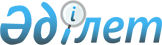 Об установлении квоты рабочих мест для инвалидов на 2020 год
					
			С истёкшим сроком
			
			
		
					Постановление акимата Шиелийского района Кызылординской области от 28 февраля 2020 года № 587. Зарегистрировано Департаментом юстиции Кызылординской области 5 марта 2020 года № 7269. Прекращено действие в связи с истечением срока
      В соответствии с подпунктом 6) статьи 9 Закона Республики Казахстан от 6 апреля 2016 года "О занятости населения" акимат Шиелийского района ПОСТАНОВЛЯЕТ:
      1. Установить квоту рабочих мест для инвалидов на 2020 год согласно приложению к настоящему постановлению.
      2. Контроль за исполнением настоящего постановления возложить на курирующего заместителя акима Шиелийского района.
      3. Настоящее постановление вводится в действие со дня первого официального опубликования. Квота рабочих мест для инвалидов на 2020 год (от численности рабочих мест, без учета рабочих мест на тяжелых работах, работах с вредными, опасными условиями труда)
					© 2012. РГП на ПХВ «Институт законодательства и правовой информации Республики Казахстан» Министерства юстиции Республики Казахстан
				
      Исполняющий обязанности акимаШиелийского района

Т. Жағыпбаров
Приложение к постановлению акимата Шиелийского района от 28 февраля 2020 года № 587
№
Наименование организации
Списочная численность работников (человек)
Размер квоты от списочной численности работников (%)
Количество рабочих мест для инвалидов (человек)
1
Коммунальное государственное учреждение Шиелийского районного отдела образования "Средняя школа №158"
118
3
4
2
Коммунальное государственное учреждение Шиелийского районного отдела образования "Школа-лицей №47 имени М.В.Ломоносова"
128
3
4
3
Коммунальное государственное учреждение Шиелийского районного отдела образования "Школа-лицей №48 имени А.Конратбаева"
116
3
4
4
Отдел Шиелийского района по обслуживанию населения филиала некоммерческого акционерного общества "Государственная корпорация Правительство для граждан" по Кызылординской области
38
2
1